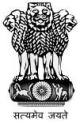 Statement by India during the 43rd  Session of the Universal Periodic Review Working Group Meeting (1st – 12th May 2023) 
4th UPR of France Interactive Dialogue delivered by Ms. Priyanka Chauhan, Ambassador & Deputy Permanent Representative, Permanent Mission of India [Geneva, 1st May 2023]Mr. President,India warmly welcomes the delegation of France and thanks them for their comprehensive presentation.2.  India commends France’s commitment and welcomes its continued efforts in protecting human rights and fundamental freedoms of all. 3. 	In the spirit of dialogue and constructive engagement, India recommends the following to France:Further strengthen its efforts to combat racial discrimination particularly in employment and at educational institutions.Continue to take necessary steps to ensure that the right to adequate housing is enjoyed by all including those in marginalized and vulnerable situations.Strengthen efforts to address concerns of religious minorities to adequately safeguard their rights to belief and practice. We wish France all success for its review.Thank you, Mr. President.